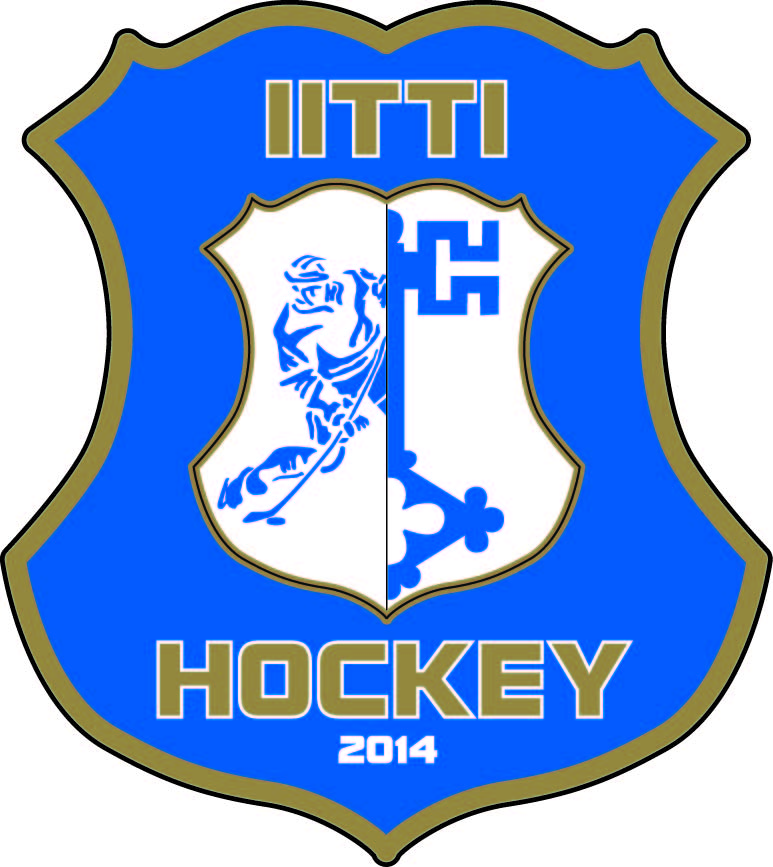 Liitteet          kpl	Lomake toimitetaan Iitti Hockeyn sihteerille sähköpostitse		www.iittihockey.sporttisaitti.comNIMIOSOITEPOSTITOIMIPAIKKAHETUPUH.SÄHKÖPOSTIPANKKITILI(IBAN-muodossa)AikaSelitys kertyneistä kuluista: Mitä, missä, milloin, kuka, miksi ja miten liittyy a’ hinta €Yhteensä €Yhteensä €Yhteensä €Yhteensä €Päiväys        Nimen selvennys